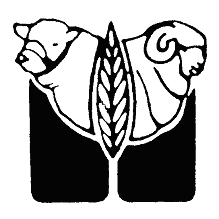 Shire of Boyup BrookCommunity Grant ApplicationFor Financial Year 2021/2022Organisation nameProject nameGrant request amount	Applications close 5pm Friday 30 April 2021.applicants will be advised of the outcome of their application one month after the adoption of the Annual Budget.Applicant detailsName of applicant organisationName of President or ChairpersonName of main contact person		         Position of main contact personTelephone					          Email (for all correspondence)Postal address 				Status of the organisation: Incorporated Association (include Certification of Incorporation) Cooperative Established Community Group Other (provide details)Is the organisation registered for GST? Yes			 NoDoes the organisation have an ABN? Yes			 NoIf yes, provide details:Does your organisation have Public Liability Insurance? If yes, please provide a copy. Yes			 NoHas this organisation previously received Community Funding from the Shire? Yes			 NoIf yes, please provide details of project (name, year funded, amount received).Have all previous applications been successfully acquitted? Yes			 No			 Not applicableIf no, provide details:Grant request informationCommunity Grants are a once off contribution for projects occurring within the financial year. Community Grants are for requests $1,001 and over. Community Donation requests for under $1,000 are to be made via request letter to the CEO. Both Community Grants and Community Donation applications will be assessed by the assessment panel. Preference will be given to applications that leverage funds and provide a larger percentage of cash contribution.Community Grant Request	    		         Amount contributed by the organisationProject/activity/event information	Project nameProject description - clearly explain what you want the funding for.Proposed commencement date	    	         Proposed completion dateExplain why the project is important and the benefits to your community group and the wider community. Explain how your project is aligned to the strategic objectives of the Boyup Brook Shire (see Annual Report and Strategic Community Plan on the website or contact the Shire office for more details). Provide a comprehensive explanation as to why Council should fund your proposal.Project Budget	Total income must be equal to total expenditure (all amounts ex. GST). Please add an extra sheet if required.Income TableExpenditure TableApplication checklistPrior to submitting your application please consult the checklist below and tick boxes to show that all requested information has been included: If your organisation is incorporated please provide your Certificate of Incorporation Please provide a copy of your Insurance Certificate of Currency Please provide a recent financial statement (audited where applicable) Confirmation that the application has been supported by resolution of the organisation List of Management Committee and Executive Officers names and positions Letter(s) of support from other community groups Ensure all relevant parties have endorsed and signed the application Ensure all the questions have been answered and relevant information attached. Application authorisationOnly the Chairperson or President of the Organisation should sign this application form.I certify that I am authorised to make this application on behalf of the organisation, that all the information provided is true and correct and I give permission to the Shire of Boyup Brook to contact any persons or organisations regarding this application. I agree to abide by the Shire of Boyup Brook Code of Conduct.Name						         PositionSigned					    	         DateSubmit this completed form and associated supporting documents by Friday 30 April 2021.Attn: CEOShire of Boyup BrookAbel Street (PO Box 2)Boyup Brook WA 6244Email: shire@boyupbrook.wa.gov.auFunding sourceCash (Ex. GST)In-KindIn-KindTotalTotalConfirmed Y/NApplicant's contributionShire of Boyup BrookOther sources of funding:Total IncomeExpenditure DetailsFunding OrganisationAmounti.e. CateringShire of Boyup Brook$200.00Total ExpenditureTotal Expenditure